DIVISÃO DE EXTENSÃO E CULTURA – DECCampus de União da Vitória EDITAL Nº. 003/2022Processo Seletivo de Bolsistas de Extensão Universitária – USFA Universidade Estadual do Paraná – Campus de União da Vitória, por meio do Coordenador do projeto Tem Sempre Uma Boa História, considerando o Programa de Extensão Universidade sem Fronteiras – USF, Edital nº. 05/2019 UGF, de 20 de dezembro de 2019, torna pública a abertura de inscrições para preenchimento de vaga para Bolsista Estudante de Graduação, por tempo determinado, conforme dispõe o presente Edital e seus anexos e Edital nº. 05/2019 - UGF.1. DOS OBJETIVOS E FINALIDADES DO PROGRAMADO OBJETIVO DO PROGRAMAO Programa “Universidade sem Fronteiras – USF”, em conformidade com a Lei Estadual nº. 16.643, de 24 de novembro de 2010, tem por objetivo executar uma política de extensão nas instituições públicas e/ou privadas, sem fins lucrativos que praticam a disseminação de conhecimentos via projetos de extensão, priorizando o financiamento de projetos que serão executados em áreas consideradas estratégicas, ou seja, aquelas que privilegiam os municípios com baixo Índice de Desenvolvimento Humano Municipal – IDHM, bem como, os bolsões de pobreza das periferias das cidades paranaenses.1.2. DOS PROJETOS1.2.1 O Projeto de Extensão intitulado ‘Tem Sempre Uma Boa História’ tem por objetivo desenvolver ações de integração e valorização de grupos da terceira idade, nos bairros da cidade de União da Vitória, através de atividades, cursos, palestras, oficinas que contribuam para a melhora significativa da saúde individual, qualidade de vida, autoestima e do empoderamento de nossos idosos, reinserindo-os ou ampliando seus papéis e reconhecimento em suas comunidades.  Assim como, a produção de séries documentariais sobre a história dos bairros, através da narrativa dos idosos, que posteriormente serão trabalhadas com os alunos das escolas municipais da região.2. DAS VAGASO presente Edital destina-se ao preenchimento de:3. DAS INSCRIÇÕES3.1. As inscrições ocorrerão no período de 14 a 27 de junho de 2022, mediante apresentação da documentação exigida no Artigo 4º deste Edital.3.2. Formulário de inscrição:3.2.1. O interessado deverá acessar o formulário de inscrição (Anexo I do presente Edital), preenchê-lo e apresentá-lo acompanhado da documentação exigida neste Edital. Disponível em: https://uniaodavitoria.unespar.edu.br/arquivos/edital_003_2022_selecao_usf_pegagogia.docx3.3. Das formas e dos locais de inscrição:3.3.1. As inscrições serão realizadas virtualmente. Os documentos devem ser digitalizados e enviados para o e-mail everton.crema@unespar.edu.br3.4. Será aceita somente uma inscrição por candidato, prevalecendo a última inscrição enviada dentro dos prazos.3.5. Não serão aceitas inscrições de candidatos concluintes (cursando o quarto ano) nas licenciaturas requisitadas, tendo em vista o prazo de execução do projeto e eventual desvinculação da UNESPAR – União da Vitória.3.6. A inscrição implica em compromisso tácito, por parte do candidato, de aceitar as condições estabelecidas no presente Edital e seus anexos e Edital 05/2019 – UGF.4. DOS DOCUMENTOS NECESSÁRIOS À INSCRIÇÃO4.1. Formulário de inscrição fornecido pela Unespar – Anexo I do presente Edital; 4.2. Fotocópia da Cédula de Identidade;4.3. Fotocópia do CPF;4.4. Fotocópia do Título de Eleitor;4.5. Fotocópia do Histórico Escolar;4.6. Termo de disponibilidade de carga horária, declaração de ausência de vínculo empregatício e de não percepção de outra bolsa – Anexos II e III do presente Edital;4.7. Currículo lattes documentado, contendo caracterização de experiência na área de abrangência do projeto de interesse, principalmente em relação a disciplinas, estágios, trabalho de conclusão de curso, cursos, congressos, treinamentos, participação em projetos etc.4.8. Carta explicitando a motivação para participar do projetoObservação: o candidato que prestar declaração falsa ou inexata, em qualquer documento, ainda que verificada, posteriormente, será excluído do processo seletivo.5. DA HOMOLOGAÇÃO E RECONSIDERAÇÃO DAS INSCRIÇÕES5.1. Somente serão homologadas as inscrições que atenderem a documentação exigida deste Edital.5.2. Para as inscrições não homologadas em função da ausência da documentação exigida ou não cumprimento deste Edital não caberá recurso.5.3. Caso não haja candidaturas para as áreas ofertadas, a critério da coordenação do projeto as vagas poderão ser permutadas entre as licenciaturas com mais inscrições homologadas.6. DAS CONDIÇÕES DE PARTICIPAÇÃO NO PROJETO6.1. A participação dos selecionados se dará por adesão sem geração de vínculo empregatício.6.2. As atividades terão duração de até 12 (doze meses), podendo ser estendidas a critério do órgão fomentador – Secretaria de Estado da Ciência, Tecnologia e Ensino Superior.6.3. Sua atuação se dará por meio do desenvolvimento de atividades, de acordo com o Plano de atividades, e serão supervisionadas por professor(es) vinculado(s) ao Programa/Projeto.6.4. Aos Bolsistas serão assegurados os seguintes direitos: informações sobre as finalidades, organização e localidade onde executará as atividades; recebimento de capacitação para a atividade que exercerá; certificado de participação no projeto.6.5. São deveres dos Bolsistas: aceitar os regulamentos e as normas que regem as atividades a serem executadas; preparar-se para desenvolver adequadamente as suas funções; respeitar os compromissos assumidos; respeitar o caráter confidencial e reservado das informações que envolvem suas atividades.6.6. Bolsa para Estudante de Graduação:6.6.1. O(a)s Bolsistas Estudante de Graduação receberão uma ajuda financeira (bolsa) para custeio das despesas ao longo e por decorrência das atividades planejadas, no valor mensal de R$ 931,00 (novecentos e trinta e um reais) para destinação exclusiva durante o período de execução do plano de atividades, cumprindo uma carga horária de 04 (quatro) horas diárias e 20 (vinte) horas semanais, com duração prevista de até 12 (doze) meses, cuja frequência será controlada.6.6.2. Podem candidatar-se para esta modalidade de bolsa, estudantes regularmente matriculados nos cursos de graduação da UNESPAR – Universidade Estadual do Paraná campus de União da Vitória, que não tenham nenhum vínculo empregatício ou receba qualquer outro tipo de bolsa.7. DO PROCESSO DE SELEÇÃO7.1. A seleção dos candidatos será realizada através de análise do currículo e carta de motivação para participação do projeto, conforme item 4.8 e 4.0, sob responsabilidade da Coordenação do Projeto.7.1.1. A critério da Coordenação do Projeto, poderá ser feita entrevista como processo adicional de seleção.7.2. Dos critérios de seleção:7.2.2. Serão classificados os candidatos que obtiverem no processo de seleção nota final igual ou superior a 7,0 (sete), sendo convocados os aprovados em ordem de classificação, conforme número de vagas informada no item 2.7.2.3. Em caso de desistência de candidatos classificados serão convocados os candidatos classificados na sequência;7.2.4. Os resultados do processo seletivo serão divulgados em Edital publicado fisicamente nos quadros murais da Secretaria Acadêmica da UNESPAR e no LAPHIS – Laboratório de Aprendizagem Histórica, a partir do dia 04 de julho de 2022;7.2.5. Sobre os critérios e resultados do processo seletivo não caberá recurso.8. DOS ANEXOS DESTE EDITAL8.1. Constituem anexos deste Edital:8.1.1. Anexo I - Formulário de Inscrição;8.1.2. Anexo II - Termo de disponibilidade de carga horária, não percepção de bolsa e ausência de vínculo empregatício.8.1.3. Anexo III - Termo de Adesão ao Edital.9. DA VINCULAÇÃO/ADESÃO AO PROJETO9.1 O Bolsista selecionado para desenvolver o Plano de Atividades junto ao Projeto não terá vínculo empregatício com a agência executora ou agência receptora. Nestes termos, receberá uma ajuda financeira (bolsa) para ressarcimento das despesas realizadas no desempenho das atividades.9.2. A vinculação dos candidatos selecionados e início das atividades estão condicionados à assinatura do convênio, liberação de recursos pela fonte financiadora e à existência de vagas.9.3. Atendido o item 7.2 deste Edital, a apresentação do selecionado ao desempenho de suas atividades no Projeto será efetivada por meio da adesão ao Projeto na assinatura do Termo de Compromisso do Bolsista.10. DA CIÊNCIA E ACEITAÇÃO10.1. Ao efetuar sua inscrição, o candidato aceita, irrestritamente, as normas estabelecidas neste Edital para realização do processo seletivo como também as normas do Edital 05/2019 – UGF.11. DA PUBLICAÇÃO DOS RESULTADOS11.1. O resultado final será divulgado a partir do dia 04 de julho de 2022 por meio de Edital afixado nos quadros murais da Secretaria Acadêmica da UNESPAR e no LAPHIS – Laboratório de Aprendizagem Histórica.12. DO CRONOGRAMA DE EXECUÇÃO12.1. Inscrições: 14 a 27 de junho de 2022.12.2 Homologação das Inscrições: até 01 de julho de 2022.12.3. Publicação do Resultado Final: a partir de 04 de julho de 2022.13. DO ARQUIVAMENTO DOS DOCUMENTOS DOS CANDIDATOS13.1. Não haverá devolução de documentos digitalizados dos candidatos que aderirem a candidatura do projeto.1.4. DISPOSIÇÕES GERAIS14.1.  A qualquer tempo, o presente Edital poderá ser alterado, revogado ou anulado, no todo ou em parte, por motivo de interesse público ou exigência legal, sem que isso implique em direito à indenização ou reclamação de qualquer natureza;14.2 A Unespar poderá editar Ato específico e reserva o direito de resolver os casos omissos e as situações não previstas no presente Edital.União da Vitória, 13 de junho de 2022.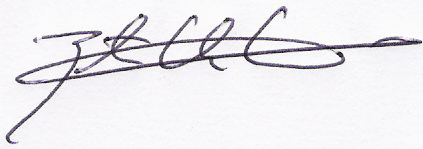 Prof. Dr. Everton Carlos CremaCoordenador do projetoCampus de União da Vitória – PRANEXO I – EDITAL 002/2022FORMULÁRIO DE INSCRIÇÃO – DADOS PESSOAISVAGA: Estudante de Graduação (   )  Profissional Graduado recém-formado (   )Para o PROJETO:___________________________________________________Candidato(a):_______________________________________________________RG.:______________ Órgão exp.: _______Data de exp.:____________________CPF.:______________________ Título de eleitor:__________________________Data de nascimento: ________/_________/________________.Carteira de habilitação:________________________________.endereço residencial:Logradouro:_____________________________________________ Nº.:_______Bairro: _____________________________ Complemento:__________________Cidade: ____________________________CEP:__________________________Telefone para contato:_______________________________________________Telefone celular:____________________________________________________E-mail:____________________________________________________________Dados Bancários:Banco: ________________, Agência: _________ Conta Corrente: ____________PIS/PASEP:________________________________________________________Dados acadêmicos:Formação (curso):___________________________________________________Instituição:_________________________________________________________Data da colação (apenas para Recém-Formado):__________________________União da Vitória, ______ de _______________ de 2018.____________________________________________Assinatura do(a) candidato(a)ANEXO II – EDITAL 002/2022DECLARAÇÃO DE DISPONIBILIDADE DE CARGA HORÁRIA, AUSÊNCIA DE VÍNCULO E DE PERCEPÇÃO DE OUTRA BOLSAEu_________________________________________________________________,portador(a) do RG Nº._________________ e CPF Nº. ________________________declaro que disponho de ____ (_______________) horas semanais para atuar no plano de atividades durante a vigência do projeto, não possuo vínculo empregatício e não recebo bolsa ou remuneração proveniente de qualquer instituição de fomento, conforme edital Nº. 003/2018 - DEC.Obs.: O Estudante de Graduação deverá ter 20 horas semanais e o Profissional Graduado 40 horas semanais.__________, _____ de __________ de 2022.____________________________________Assinatura do(a) Candidato(a)ANEXO III – EDITAL 002/2022TERMO DE ADESÃOEu ________________________________________________________________,RG. No. ________________________ e CPF No. __________________________ concordo com os termos do presente Edital e do Edital nº. 05/2019 – UGF, aderindo às atividades e estou ciente de que o referido projeto não gera vínculo empregatício com nenhuma das instituições envolvidas. A vinculação se dará na condição de bolsista após seleção e assinatura do termo de compromisso do bolsista, e está condicionada à liberação dos recursos pela fonte financiadora e à liberação de vagas._________, _____ de ___________________ de 2022._______________________________________Assinatura do(a) Candidato(a)CHECAGEM DOS DOCUMENTOS DA INSCRIÇÃO E PROTOCOLOCandidato(a):Projeto de Extensão:Curso:Inscrição nº.:_______________________Data: ____/____/2022.PROJETO DE EXTENSÃOESTUDANTE DE GRADUAÇÃOI. Tem Sempre Uma Boa História.1 vaga para Graduando em Letras.vaga para Graduando de História.2 vagas para Graduando em Pedagogia.1.(  )4.1. Formulário de inscrição fornecido pela Unespar – Anexo I do presente Edital; 2.(  )4.2. Fotocópia da Cédula de Identidade;3.(  )4.3. Fotocópia do CPF;4.(  )4.4. Fotocópia do Título de Eleitor;5.(  )4.5. Fotocópia do Histórico Escolar com a média final de todas as disciplinas cursadas;6.(  )4.6. Fotocópia do Diploma ou Certificado de Conclusão de Curso de Graduação, reconhecido por órgão competente e registrado (apenas para os candidatos Graduados Recém-Formados);7.(  )4.7. Termo de disponibilidade de carga horária, declaração de ausência de vínculo empregatício e de não percepção de outra bolsa – Anexos II e III do presente Edital;8.(  )4.8. Currículo documentado, contendo caracterização de experiência na área de abrangência do projeto de interesse, principalmente em relação a disciplinas, estágios, trabalho de conclusão de curso, cursos, congressos, treinamentos, participação em projetos, etc.9.(  ) Carta de Motivação.